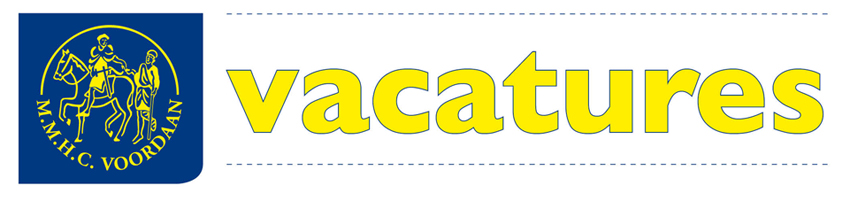 Zaalhockey: Blaashalcommissie zoekt dringend 20 vrijwilligersDe blaashal is een feit. Voordaan speelt aankomend zaalseizoen in de eigen blaashal.Voor opbouw (en afbouw na afloop zaalseizoen) van de hal hebben we zo’n 20 vrijwilligers nodig. Zij gaan onder begeleiding van de leverancier van de hal aan de slag. Een echte Samen Voordaan klus! Voorbereidingen worden bij de start van dit nieuwe seizoen genomen, dus meld je snel aan voor de blaashalcommissie.Meer informatie bij Frits van Lingen senioren@voordaan.nlJeugd: Trainers/coaches seizoen 2019-2020Word trainer of coach!We zoeken nog voor een aantal zeer enthousiaste jeugdteams sportieve begeleiders, zowel trainers als coaches. Word je er blij van om kinderen een stapje verder te helpen in hun hockeyspel: dan zijn we op zoek naar jou! Aanmelden of meer informatie vragen? Voor DEF-categorieën: mail naar Jacqueline Knottenbelt, tc.mdef@voordaan.nl, of Michiel Veldhuijzen, tc.jdef@voordaan.nl en voor ABC-categorieën: mail naar Hans Ruiter, tc.abc@voordaan.nl (met je naam, leeftijd, voorkeur voor team en trainingstijd) en we nemen binnen 3 dagen contact met je op.Stichting Tophockey (STOP): PenningmeesterOok deze aparte stichting binnen Voordaan zoekt dringend een penningmeester.Je bent verantwoordelijk voor de gehele financiële planning, administratie en verantwoording van de STOP. Taken zijn o.a. beheer van gesponsorde inkomsten, begroting voor de teams opstellen en bewaken, rekeningen betalen en uitbetalingen registreren.Geïnteresseerd?Neem voor meer informatie contact op met Olivier Verburg, penningmeester@voordaan.nl   Horeca: Barmedewerkers (SPOED) en baroudersChris zoekt 2-3 medewerkers, die onder zijn management de bar en horeca (zelfstandig) kunnen draaien en waar nodig taken van hem kunnen overnemen. Wat vragen wij van je:Zelfstandig openen en sluiten van de bar (kassa) Aansturen van jonge medewerkers (als Chris er niet is).We zoeken enthousiaste medewerkers met een leeftijd vanaf twintig jaar en ouder die een grote affiniteit hebben met horeca. Er staat een vergoeding tegenover. Daarnaast zoeken we oudere jeugdleden (16-18 jaar ) die het fijn vinden een zakcentje te verdienen met werkzaamheden achter de bar en op het terras.Stuur voor aanmelden of meer informatie een mail naar Chris Meijer Zu Schlochtern, horeca@voordaan.nl BaroudersOm op zaterdagen de eerste hausse bij aankomst van de teams te managen zoekt Chris barouders die bij toerbeurt een uurtje bardienst willen draaien. Help je ons? Geef je op bij Chris via horeca@voordaan.nl Accommodatie: KluscommissieWe zoeken handige klussers die kleine reparatiewerkzaamheden willen verrichten. Herstellen hekwerk, onderhouds-schilderwerk, etc.Dit betreft incidenteel vrijwilligerswerk, waarvan tijdsduur nog onbekend is.Tevens zoeken we Bladblazers Tijdens de herfst moeten, i.v.m. vallend blad, op zaterdag- en zondagochtend voor aanvang van de wedstrijden de velden met een bladblazer schoon geblazen worden. Ben jij een ochtendmens en houd je van de geur van de herfst? Dan is dit een leuke klus!Wij vragen hiervoor meerdere vrijwilligers zodat je volgens rooster ingepland kan worden.Tijdsduur 1-1,5 uur. Stuur voor aanmelden of meer informatie een mail naar Marco van der Padt, accommodatie@voordaan.nlCommunicatie: Social MediaJe bent betrokken bij allerlei activiteiten die plaatsvinden op Voordaan en je vindt het leuk deze op de social mediakanalen te plaatsen.  Hierbij denken we niet alleen aan een senior vrijwilliger maar ook aan een jeugdlid, dus zit je in een jeugdteam en lijkt het je leuk om ons hiermee te helpen? Meld je aan!Wat doe je zoal:Plaatsen van foto’s en berichtjes op Instagram en Facebook over alle leuke vermeldenswaardige activiteiten op Voordaan.Interesse of meer informatie? Dan heel graag een bericht naar Aafke van Mourik, vrijwilligers@voordaan.nlCommunicatie: Filmploeg – Voordaan TVEen nieuwe commissie bestaande uit een aantal mensen die het leuk vinden om filmpjes te maken en deze te plaatsen op Voordaan.nl en op sociale media (YouTube, Instagram, Facebook)Wij zoeken een aantal leden die het leuk vinden om na te denken om Voordaan TV-content te ontwikkelen. Bij voorkeur is dit Voordaan breed, dus van zowel jongste jeugd, de jeugd (selectie) teams op zaterdag, alsook Dames en Heren 1 en de senioren en veteranen op zondag. We zijn derhalve op zoek naar een klein team van enthousiaste mensen die dit wil opstarten, uitwerken, maar er vooral ook voor gaat zorgen dat dit idee het levenslicht gaat zien. Er is nog geen vastomlijnd plan! Wij denken aan een combinatie van jeugdleden en senioren.Wat doe je zoal:Nadenken en uitwerken van een storyline en dit vervolgens schieten op de clubGeven van korte interviews en mensen enthousiasmerenKorte filmpjes maken voor TV Voordaan over ‘belangrijke en leuke’ gebeurtenissen op de club, denk hierbij aan toernooitjes, kampioenenhuldiging en natuurlijk stukjes van de wedstrijden van onze teams.  Filmpjes editen en plaatsen op de verschillende social mediakanalen. Deze ook ontwikkelen en bijhoudenBij voldoende interesse zullen wij een brainstorm organiseren hoe we dit het beste kunnen aanpakken.Interesse of meer informatie? Stuur een mail naar Aafke van Mourik, vrijwilligers@voordaan.nlLustrumcommissieOp 6 november 2020 viert Voordaan haar 85e verjaardag. Daarom zoeken we een vijftal vrijwilligers die het leuk vinden om dit 17e lustrum tot een feest te maken. Ervaring leert dat we tijdig moeten beginnen, dus lijkt dit je leuk, meld je aan!Interesse of meer informatie? Stuur een mail naar Aafke van Mourik, vrijwilligers@voordaan.nl